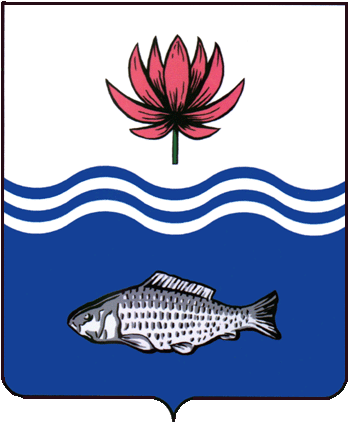 АДМИНИСТРАЦИЯ МО "ВОЛОДАРСКИЙ РАЙОН"АСТРАХАНСКОЙ ОБЛАСТИПОСТАНОВЛЕНИЕО предоставлении ООО «Вита+» в аренду земельного участка, расположенного по адресу:	Астраханская область, Володарский район, п. Володарский, ул. Курмангазы, 17 «а»Рассмотрев протокол рассмотрения заявок и подведения итогов на участие в аукционе на право заключения договора аренды на земельный участок от 04.03.2022 г., в соответствии со ст. 39.11, ст. 39.12. Земельного кодекса РФ, Федеральным Законом от 13.07.2015 г. № 218 «О государственной регистрации недвижимости», администрация МО «Володарский район»ПОСТАНОВЛЯЕТ:1.	Предоставить Обществу с ограниченной ответственностью «Вита+» (ОГРН 1183025001664, ИНН 3019024032, юридический адрес: 416170, Астраханская область, Володарский район, п. Володарский, ул. Свердлова,                         д. 45) земельный участок в аренду сроком на 10 (десять) лет, с кадастровым номером 30:02:060107:1018, общей площадью 620 кв.м., из категории «земли населенных пунктов», расположенный по адресу: Астраханская область, Володарский район, п. Володарский, ул. Курмангазы, 17 «а», разрешенное использование: коммунальное обслуживание.2.	Обществу с ограниченной ответственностью «Вита+»:2.1.	Заключить договор аренды земельного участка с администрацией МО «Володарский район».2.2.	Зарегистрировать договор аренды земельного участка в Володарском отделе Управления Федеральной службы государственной регистрации, кадастра и картографии по Астраханской области в течение 30 дней со дня подписания договора аренды.2.3.	Ежеквартально вносить причитающийся размер арендной платы в установленные договором сроки.2.4.	При перемене места регистрации сообщить в отдел земельных отношений администрации МО «Володарский район».3.	Отделу земельных отношений администрации МО «Володарский район» (Мажитов) внести соответствующие изменения в учетную и справочную документацию.4.	Контроль за исполнением настоящего постановления оставляю за собой.И.о. заместителя главыпо оперативной работе					       Р.Т. Мухамбетов           от 14.03.2022 г.N  332